EVALUASI PEMBELAJARANKomponen penilaian :On line = 10 %Tugas/keaktifan = 25 %UTS = 25 %UAS = 40 %Jakarta,    Desember  2016Mengetahui, 										Ketua Program Studi,								Dosen PengampuNurhayani, SH, MH								           Dr. Ir. H. Fontian Munzil, SH, MH, ME, CFP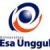 RENCANA PEMBELAJARAN SEMESTER GANJIL 2016/2017RENCANA PEMBELAJARAN SEMESTER GANJIL 2016/2017RENCANA PEMBELAJARAN SEMESTER GANJIL 2016/2017RENCANA PEMBELAJARAN SEMESTER GANJIL 2016/2017RENCANA PEMBELAJARAN SEMESTER GANJIL 2016/2017RENCANA PEMBELAJARAN SEMESTER GANJIL 2016/2017RENCANA PEMBELAJARAN SEMESTER GANJIL 2016/2017RENCANA PEMBELAJARAN SEMESTER GANJIL 2016/2017RENCANA PEMBELAJARAN SEMESTER GANJIL 2016/2017RENCANA PEMBELAJARAN SEMESTER GANJIL 2016/2017RENCANA PEMBELAJARAN SEMESTER GANJIL 2016/2017FAKULTAS HUKUMFAKULTAS HUKUMFAKULTAS HUKUMFAKULTAS HUKUMFAKULTAS HUKUMFAKULTAS HUKUMFAKULTAS HUKUMFAKULTAS HUKUMFAKULTAS HUKUMFAKULTAS HUKUMFAKULTAS HUKUMUNIVERSITAS ESA UNGGULUNIVERSITAS ESA UNGGULUNIVERSITAS ESA UNGGULUNIVERSITAS ESA UNGGULUNIVERSITAS ESA UNGGULUNIVERSITAS ESA UNGGULUNIVERSITAS ESA UNGGULUNIVERSITAS ESA UNGGULUNIVERSITAS ESA UNGGULUNIVERSITAS ESA UNGGULUNIVERSITAS ESA UNGGULMata KuliahMata Kuliah:Akuntansi untuk advokatAkuntansi untuk advokatAkuntansi untuk advokatKode MKKode MKKode MK:HPH714Mata Kuliah PrasyaratMata Kuliah Prasyarat:---Bobot MKBobot MKBobot MK:2 sksDosen PengampuDosen Pengampu:Dr. Ir. H. Fontian Munzil, SH, MH, ME, CFPDr. Ir. H. Fontian Munzil, SH, MH, ME, CFPDr. Ir. H. Fontian Munzil, SH, MH, ME, CFPKode DosenKode DosenKode Dosen:6919Alokasi WaktuAlokasi Waktu:Tatap muka 14 x 100 menit, tidak ada praktikTatap muka 14 x 100 menit, tidak ada praktikTatap muka 14 x 100 menit, tidak ada praktikTatap muka 14 x 100 menit, tidak ada praktikTatap muka 14 x 100 menit, tidak ada praktikTatap muka 14 x 100 menit, tidak ada praktikTatap muka 14 x 100 menit, tidak ada praktikTatap muka 14 x 100 menit, tidak ada praktikCapaian PembelajaranCapaian Pembelajaran:Mahasiswa mengetahui dan mampu memahami disiplin ilmu keuangan terkait dengan aspek hukum perdata dan  pidanaMahasiswa mengetahui dan mampu menganalisis kasus konkrit transaksi keuangan dan legal standing serta kedudukan transaksi tersebutMahasiswa mengetahui dan mampu memahami disiplin ilmu keuangan terkait dengan aspek hukum perdata dan  pidanaMahasiswa mengetahui dan mampu menganalisis kasus konkrit transaksi keuangan dan legal standing serta kedudukan transaksi tersebutMahasiswa mengetahui dan mampu memahami disiplin ilmu keuangan terkait dengan aspek hukum perdata dan  pidanaMahasiswa mengetahui dan mampu menganalisis kasus konkrit transaksi keuangan dan legal standing serta kedudukan transaksi tersebutMahasiswa mengetahui dan mampu memahami disiplin ilmu keuangan terkait dengan aspek hukum perdata dan  pidanaMahasiswa mengetahui dan mampu menganalisis kasus konkrit transaksi keuangan dan legal standing serta kedudukan transaksi tersebutMahasiswa mengetahui dan mampu memahami disiplin ilmu keuangan terkait dengan aspek hukum perdata dan  pidanaMahasiswa mengetahui dan mampu menganalisis kasus konkrit transaksi keuangan dan legal standing serta kedudukan transaksi tersebutMahasiswa mengetahui dan mampu memahami disiplin ilmu keuangan terkait dengan aspek hukum perdata dan  pidanaMahasiswa mengetahui dan mampu menganalisis kasus konkrit transaksi keuangan dan legal standing serta kedudukan transaksi tersebutMahasiswa mengetahui dan mampu memahami disiplin ilmu keuangan terkait dengan aspek hukum perdata dan  pidanaMahasiswa mengetahui dan mampu menganalisis kasus konkrit transaksi keuangan dan legal standing serta kedudukan transaksi tersebutMahasiswa mengetahui dan mampu memahami disiplin ilmu keuangan terkait dengan aspek hukum perdata dan  pidanaMahasiswa mengetahui dan mampu menganalisis kasus konkrit transaksi keuangan dan legal standing serta kedudukan transaksi tersebutSESIKEMAMPUANAKHIRMATERI PEMBELAJARANMATERI PEMBELAJARANBENTUK PEMBELAJARANSUMBER PEMBELAJARANSUMBER PEMBELAJARANSUMBER PEMBELAJARANINDIKATORPENILAIANINDIKATORPENILAIANINDIKATORPENILAIAN1Mahasiswa mengerti secara umum  ilmu keuangan, akuntansi dan kaitannya dengan aspek hukum dalam ilmu tsb    Tinjauan umum keuanganTinjauan umum keuanganMetoda contextual instructionMedia : kelas, komputer, LCD, whiteboard Materi dosen Literatur umum tentang ilmu keuangan dan akuntansiBahan-bahan bacaan lainnya dalam bentuk tulisan ilmiah, artikelMateri dosen Literatur umum tentang ilmu keuangan dan akuntansiBahan-bahan bacaan lainnya dalam bentuk tulisan ilmiah, artikelMateri dosen Literatur umum tentang ilmu keuangan dan akuntansiBahan-bahan bacaan lainnya dalam bentuk tulisan ilmiah, artikelMemahami landasan hukum dalam transaksi keuangan dan akuntansi  Memahami landasan hukum dalam transaksi keuangan dan akuntansi  Memahami landasan hukum dalam transaksi keuangan dan akuntansi  2Mahasiswa mampu memberikan pengertian dan pemahaman mengenai peran dan kedudukan ilmu keuangan dalam perusahaan Tinjauan peran dan kedudukan umum ilmu keuanganTinjauan peran dan kedudukan umum ilmu keuanganMetoda contextual instructionMedia : kelas, komputer, LCD, whiteboard, web Materi dosenLiteratur umum tentang ilmu keuangan dan akuntansiBahan-bahan bacaan lainnya dalam bentuk tulisan ilmiah, artikelMateri dosenLiteratur umum tentang ilmu keuangan dan akuntansiBahan-bahan bacaan lainnya dalam bentuk tulisan ilmiah, artikelMateri dosenLiteratur umum tentang ilmu keuangan dan akuntansiBahan-bahan bacaan lainnya dalam bentuk tulisan ilmiah, artikelMenjabarkan secara lugas pengguna laporan keuangan oleh pihak eksternal dan internalMenjabarkan secara lugas pengguna laporan keuangan oleh pihak eksternal dan internalMenjabarkan secara lugas pengguna laporan keuangan oleh pihak eksternal dan internalSESIKEMAMPUANAKHIRMATERI PEMBELAJARANMATERI PEMBELAJARANBENTUK PEMBELAJARANSUMBER PEMBELAJARANSUMBER PEMBELAJARANSUMBER PEMBELAJARANINDIKATORPENILAIANINDIKATORPENILAIANINDIKATORPENILAIAN3Mahasiswa mampu memahami bentuk laporan keuangan beserta komponen didalamnya secara umum dan opini auditorLaporan keuangan Opini laporan keuangan (public auditor)Laporan keuangan Opini laporan keuangan (public auditor)Metoda contextual instructionMedia : kelas, komputer, LCD, whiteboard, web Materi dosenLiteratur umum tentang ilmu keuangan dan akuntansiBahan-bahan bacaan lainnya dalam bentuk tulisan ilmiah, artikeLaporan keuangan publikasiMateri dosenLiteratur umum tentang ilmu keuangan dan akuntansiBahan-bahan bacaan lainnya dalam bentuk tulisan ilmiah, artikeLaporan keuangan publikasiMateri dosenLiteratur umum tentang ilmu keuangan dan akuntansiBahan-bahan bacaan lainnya dalam bentuk tulisan ilmiah, artikeLaporan keuangan publikasiMenguraikan kompenen laporan keuangan dan landasan hukumnyaMenguraikan kompenen laporan keuangan dan landasan hukumnyaMenguraikan kompenen laporan keuangan dan landasan hukumnya4Mahasiswa mampu melakukan analisis nilai uang yang berubah dengan berjalannya waktuTime value of Money (nilai waktu uang) Time value of Money (nilai waktu uang) Metoda contextual instructionMedia : kelas, komputer, LCD, whiteboard, web Materi DosenLiteratur Perhitungan nilai waktu uangPenggunaan kalkulator keuanganMateri DosenLiteratur Perhitungan nilai waktu uangPenggunaan kalkulator keuanganMateri DosenLiteratur Perhitungan nilai waktu uangPenggunaan kalkulator keuanganMampu mengenali komponen atau unsur nilai waktu uangMampu mengenali komponen atau unsur nilai waktu uangMampu mengenali komponen atau unsur nilai waktu uang5Mahasiswa mampu menganalisis esensi dari  present value, future value, suku bungan, jangka waktu dan installment/cicilanTime value of Money (nilai waktu uangTime value of Money (nilai waktu uangMetoda contextual instructionMedia : kelas, komputer, LCD, whiteboard, web Materi DosenLiteratur Perhitungan nilai waktu uangPenggunaan kalkulator keuanganMateri DosenLiteratur Perhitungan nilai waktu uangPenggunaan kalkulator keuanganMengerti perhitungan cicilan dasar atau konsep nilai waktu uangMengerti perhitungan cicilan dasar atau konsep nilai waktu uangMengerti perhitungan cicilan dasar atau konsep nilai waktu uangMengerti perhitungan cicilan dasar atau konsep nilai waktu uang6Dapat menjabarkan risiko investasi instrumen keuangan dan mengerti dunia pasar modal beserta instrumen keuangannya secara umumRisiko investasiTinjauan umum Pasar ModalSahamRisiko investasiTinjauan umum Pasar ModalSahamMetoda contextual instructionMedia : kelas, komputer, LCD, whiteboard, web Materi DosenLiteratur umum tentang produk investasi dan risk managementBahan-bahan bacaan lainnya dalam bentuk tulisan ilmiah, artikelMateri DosenLiteratur umum tentang produk investasi dan risk managementBahan-bahan bacaan lainnya dalam bentuk tulisan ilmiah, artikelMateri DosenLiteratur umum tentang produk investasi dan risk managementBahan-bahan bacaan lainnya dalam bentuk tulisan ilmiah, artikelMembedakan risiko yang rendah dan tinggi pada instrumen keuangan dan mengetahui transaksi transaksi saham di bursa efekMembedakan risiko yang rendah dan tinggi pada instrumen keuangan dan mengetahui transaksi transaksi saham di bursa efekMembedakan risiko yang rendah dan tinggi pada instrumen keuangan dan mengetahui transaksi transaksi saham di bursa efekSESIKEMAMPUANAKHIRMATERI PEMBELAJARANMATERI PEMBELAJARANBENTUK PEMBELAJARANSUMBER PEMBELAJARANSUMBER PEMBELAJARANSUMBER PEMBELAJARANINDIKATORPENILAIANINDIKATORPENILAIANINDIKATORPENILAIAN7Mengentahui kedudukan dan kontribusi pasar modal dalam perekonomian nasionalPasar ModalPasar ModalMetoda contextual instructionMedia : kelas, komputer, LCD, whiteboard, webMateri DosenLiteratur umum tentang pasar modal Bahan-bahan bacaan lainnya dalam bentuk tulisan ilmiah, artikelMateri DosenLiteratur umum tentang pasar modal Bahan-bahan bacaan lainnya dalam bentuk tulisan ilmiah, artikelMateri DosenLiteratur umum tentang pasar modal Bahan-bahan bacaan lainnya dalam bentuk tulisan ilmiah, artikelMenguraikan kelebihan dan kekurangan produk keuangan pasar modalMenguraikan kelebihan dan kekurangan produk keuangan pasar modalMenguraikan kelebihan dan kekurangan produk keuangan pasar modal8Mahasiswa mampu memberikan pengertian tentang kedudukan dan keberadaaan produk keuangan saham sebagai sarana investasiSahamSahamMetoda contextual instructionMedia : kelas, komputer, LCD, whiteboard, webMateri DosenLiteratur umum tentang produk keuangan pasar modal Bahan-bahan bacaan lainnya dalam bentuk tulisan ilmiah, artikelMateri DosenLiteratur umum tentang produk keuangan pasar modal Bahan-bahan bacaan lainnya dalam bentuk tulisan ilmiah, artikelMateri DosenLiteratur umum tentang produk keuangan pasar modal Bahan-bahan bacaan lainnya dalam bentuk tulisan ilmiah, artikelMenguraikan saham saham yang memberikan return yang aman dan menguntungkanMenguraikan saham saham yang memberikan return yang aman dan menguntungkanMenguraikan saham saham yang memberikan return yang aman dan menguntungkan9Mahasiswa mampu membedakan produk derivatif dan produk pasar modal serta secara umum variasi produk pasar modal dan asuransiDerivatif (option)ObligasiAsuransi (unit link)  & BancassuranceDerivatif (option)ObligasiAsuransi (unit link)  & BancassuranceMetoda contextual instructionMedia : kelas, komputer, LCD, whiteboard, webMateri DosenLiteratur umum tentang produk keuangan pasar modal dan asuransiBahan-bahan bacaan lainnya dalam bentuk tulisan ilmiah, artikelMateri DosenLiteratur umum tentang produk keuangan pasar modal dan asuransiBahan-bahan bacaan lainnya dalam bentuk tulisan ilmiah, artikelMateri DosenLiteratur umum tentang produk keuangan pasar modal dan asuransiBahan-bahan bacaan lainnya dalam bentuk tulisan ilmiah, artikelMenjabarkan ragam produk option dan obligasi dan legal standing produk proteksi dan investasiMenjabarkan ragam produk option dan obligasi dan legal standing produk proteksi dan investasiMenjabarkan ragam produk option dan obligasi dan legal standing produk proteksi dan investasi10Mampu menganalisis legal standing aspek proteksi dan tipe investasi unit link serta mengetahui hakekat dilakukan peringkat atas produk investasiAsuransi (unit link)  & BancassuranceLembaga pemeringkat efek dan investment gradeAsuransi (unit link)  & BancassuranceLembaga pemeringkat efek dan investment gradeMetoda contextual instructionMedia : kelas, komputer, LCD, whiteboard, webMateri DosenLiteratur umum tentang pasar modal dan asuransiBahan-bahan bacaan lainnya dalam bentuk tulisan ilmiah, artikelMateri DosenLiteratur umum tentang pasar modal dan asuransiBahan-bahan bacaan lainnya dalam bentuk tulisan ilmiah, artikelMateri DosenLiteratur umum tentang pasar modal dan asuransiBahan-bahan bacaan lainnya dalam bentuk tulisan ilmiah, artikelMemiliki pengetahuan identifikasi tipe produk investasi pada produk unit link dan scoring investment grade produk investasiMemiliki pengetahuan identifikasi tipe produk investasi pada produk unit link dan scoring investment grade produk investasiMemiliki pengetahuan identifikasi tipe produk investasi pada produk unit link dan scoring investment grade produk investasiSESIKEMAMPUANAKHIRMATERI PEMBELAJARANMATERI PEMBELAJARANBENTUK PEMBELAJARANSUMBER PEMBELAJARANSUMBER PEMBELAJARANSUMBER PEMBELAJARANINDIKATORPENILAIANINDIKATORPENILAIANINDIKATORPENILAIAN11Mengetahui funsi intermediasi lembaga perbankan dan industri keuangan non bankPerbankan dan sistem keuanganPerbankan dan sistem keuanganMetoda contextual instructionMedia : kelas, komputer, LCD, whiteboard, web Materi DosenLiteratur institusi keuangan lainnyaBahan-bahan bacaan lainnya dalam bentuk tulisan ilmiah, artikelMateri DosenLiteratur institusi keuangan lainnyaBahan-bahan bacaan lainnya dalam bentuk tulisan ilmiah, artikelMateri DosenLiteratur institusi keuangan lainnyaBahan-bahan bacaan lainnya dalam bentuk tulisan ilmiah, artikelMemiliki kemampuan membedakan produk keuangan yang dijual oleh lembaga keuangan non bankMemiliki kemampuan membedakan produk keuangan yang dijual oleh lembaga keuangan non bankMemiliki kemampuan membedakan produk keuangan yang dijual oleh lembaga keuangan non bank12Mampu menganalisis aspek hukum pada setiap komponen dalam time value of money sebagai dasar perhitungan cicilan kredit konsumtifPerhitungan cicilan KPR dengan Excel or Financial CalculatorPerhitungan cicilan KPR dengan Excel or Financial CalculatorPelatihan langsung menghitung dgn kalkulator keuanganMedia : kelas, komputer, LCD, whiteboard, webMateri DosenLiteratur umum produk keuanganBahan-bahan bacaan lainnya dalam bentuk tulisan ilmiah, artikelMateri DosenLiteratur umum produk keuanganBahan-bahan bacaan lainnya dalam bentuk tulisan ilmiah, artikelMateri DosenLiteratur umum produk keuanganBahan-bahan bacaan lainnya dalam bentuk tulisan ilmiah, artikelMenghitung cicilan KPR atau kendaraan bermotor Menghitung cicilan KPR atau kendaraan bermotor Menghitung cicilan KPR atau kendaraan bermotor 13Mampu menganalisis aspek hukum pada setiap komponen dalam time value of money sebagai dasar perhitungan cicilan kredit konsumtif (lanjutan)Perhitungan cicilan KPR dengan Excel or Financial CalculatorPerhitungan cicilan KPR dengan Excel or Financial CalculatorMetoda : small group discussion Media : kelas, komputer, LCD, whiteboard, webMateri DosenLiteratur umum keuanganBahan-bahan bacaan lainnya dalam bentuk tulisan ilmiah, artikelMateri DosenLiteratur umum keuanganBahan-bahan bacaan lainnya dalam bentuk tulisan ilmiah, artikelMateri DosenLiteratur umum keuanganBahan-bahan bacaan lainnya dalam bentuk tulisan ilmiah, artikelMampu menganalisis dalam praktik aspek hukum cicilan KPR atau kendaraan bermotor dan melakukan identifikasi masalah hukum produk tsbMampu menganalisis dalam praktik aspek hukum cicilan KPR atau kendaraan bermotor dan melakukan identifikasi masalah hukum produk tsbMampu menganalisis dalam praktik aspek hukum cicilan KPR atau kendaraan bermotor dan melakukan identifikasi masalah hukum produk tsb14Menganalisis aspek hukum pada peraturan perundang-undangan yang terkait dengan transaksi keuanganInvetarisir hukum positif terkait dengan produk keuangan (Hukum transfer dana, mata uang dsb)Invetarisir hukum positif terkait dengan produk keuangan (Hukum transfer dana, mata uang dsb)Metoda : small group discussionMedia : kelas, komputer, LCD, whiteboard, webMateri DosenLiteratur peraturan perundang-undangan bidang keuangan Bahan-bahan bacaan lainnya dalam bentuk tulisan ilmiah, artikelMateri DosenLiteratur peraturan perundang-undangan bidang keuangan Bahan-bahan bacaan lainnya dalam bentuk tulisan ilmiah, artikelMateri DosenLiteratur peraturan perundang-undangan bidang keuangan Bahan-bahan bacaan lainnya dalam bentuk tulisan ilmiah, artikelMemilah aspek hukum keuangan dalam peraturan perundang-undangan yang terkait langsung dengan transaksi komersialMemilah aspek hukum keuangan dalam peraturan perundang-undangan yang terkait langsung dengan transaksi komersialMemilah aspek hukum keuangan dalam peraturan perundang-undangan yang terkait langsung dengan transaksi komersialSESIPROSE-DURBEN-TUKSEKOR > 77 ( A / A-)SEKOR  > 65(B- / B / B+ )SEKOR > 60(C / C+ )SEKOR > 45( D )SEKOR < 45( E )BOBOT1Pretest testTes lisanMahasiswa mampu memberikan pengertian dan penjabaran  secara komprehensif mengenai  ilmu keuangan, akuntansi dan kaitannya dengan aspek hukum dalam ilmu tsb    dan memberikan contohnya  Mahasiswa mampu memberikan pengertian  secara umum atas  Tinjauan umum keuanganmemberikan contohnya  Mahasiswa mampu menerangkan secara umum aktivitas  keuangan pada praktikMahasiswa mampu menerangkan secara terbatas Tinjauan umum keuanganTidak mampu menguraikan (menjawab)6 %2Progress test dan post testTes lisanMahasiswa mampu memberikan pengertian  dan pemahaman mengenai peran dan kedudukan ilmu keuangan dalam perusahaan serta memberikan contohnyaMahasiswa mampu memberikan pengertian dan pemahaman mengenai Tinjauan peran dan kedudukan umum ilmu  keuanganserta dapat memberikan contohnyaMahasiswa mampu menerangkan secara umum Tinjauan peran dan kedudukan umum ilmu keuanganMahasiswa mampu menerangkan secara terbatas Tinjauan peran dan kedudukan umum ilmu keuanganTidak mampu menguraikan (menjawab)6 %SESIPROSE-DURBEN-TUKSEKOR > 77 ( A / A-)SEKOR  > 65(B- / B / B+ )SEKOR > 60(C / C+ )SEKOR > 45( D )SEKOR < 45( E )BOBOT3progress test dan post testTes lisanMahasiswa mampu memahami bentuk laporan keuangan beserta komponen didalamnya secara umum dan opini auditor secara benar  serta memberikan contoh pada praktikMahasiswa mampu memberikan pengertian dan pemahaman Laporan keuangan dan Opini laporan keuangan (public auditor)Mahasiswa mampu menerangkan secara umum Laporan keuangan  dan Opini laporan keuangan (public auditor)Mahasiswa mampu menerangkan secara terbatas laporan keuangan dan tupoksi auditor  Tidak mampu menguraikan (menjawab)6 %4Progress test dan post testTes lisanMahasiswa mampu menjelaskan dan melakukan penjabaran secara komprehensif nilai uang yang berubah dengan berjalannya waktu dan memberikan contohnyaMahasiswa mampu memberikan pengertian dan pemahaman nilai uang yang berubah dengan berjalannya waktuMahasiswa mampu menerangkan secara umum mengenai Time value of Money (nilai waktu uang) Mahasiswa mampu menerangkan secara terbatas Time value of Money (nilai waktu uang) Tidak mampu menguraikan (menjawab)6 %SESIPROSE-DURBEN-TUKSEKOR > 77 ( A / A-)SEKOR  > 65(B- / B / B+ )SEKOR > 60(C / C+ )SEKOR > 45( D )SEKOR < 45( E )BOBOT5Progress test dan post testTes lisanMahasiswa mampu memberikan pengertian dan pemahaman serta menganalisis esensi dari  present value, future value, suku bungan, jangka waktu dan installment/cicilan dan memberikan contohnyaMahasiswa mampu memberikan pengertian dan pemahaman mengenai time value of money Mahasiswa mampu menerangkan secara umum mengenai manfaat perhitungan time value of money Mahasiswa mampu menerangkan secara terbatas time value of money Tidak mampu menguraikan (menjawab)6 %6Progress test dan post testTes lisanMahasiswa mampu memberikan pengertian dan menjabarkan risiko investasi instrumen keuangan dan mengerti dunia pasar modal beserta instrumen keuangannya secara umum dan benar serta dapat memberikan contohnyaMahasiswa mampu melakukan elaborasi Risiko investasi, Tinjauan umum Pasar Modal dan produk SahamMahasiswa mampu menerangkan secara umum mengenai Risiko investasi, Tinjauan umum Pasar Modal dan manfaat memiliki produk SahamMahasiswa mampu menerangkan secara terbatas Risiko investasi, Tinjauan umum Pasar Modal SahamTidak mampu menguraikan (menjawab)6 %SESIPROSE-DURBEN-TUKSEKOR > 77 ( A / A-)SEKOR  > 65(B- / B / B+ )SEKOR > 60(C / C+ )SEKOR > 45( D )SEKOR < 45( E )BOBOT7Progress test dan post testTes lisanMahasiswa mampu memberikan pengertian dan pemahaman mengenai kedudukan dan kontribusi pasar modal dalam perekonomian nasional secara benar dan memberikan contohnyaMahasiswa mampu memberikan pengertian dan pemahaman mengenai legal standing   Pasar Modal dan memberikan contonyaMahasiswa mampu menerangkan secara umum tentang keberadaan dan kontribusi Pasar ModalMahasiswa mampu memberikan pengertian dan pemahaman secara terbatas produk Pasar ModalTidak mampu menguraikan (menjawab)6 %8Progress test dan post testTes lisanMahasiswa mampu memberikan pengertian dan pemahaman mengenai pengertian tentang kedudukan dan keberadaaan produk keuangan , saham sebagai sarana investasi dan memberikan contohnyaMahasiswa mampu memberikan pengertian dan pemahaman mengenai legal standing produk saham serta memberikan contohnyaMahasiswa mampu menerangkan secara umum tentang produk saham pada praktinyaMahasiswa mampu menerangkan secara terbatas kelebihan produk saham dibandingkan dengan produk keuangan lainnyaTidak mampu menguraikan (menjawab)6 %SESIPROSE-DURBEN-TUKSEKOR > 77 ( A / A-)SEKOR  > 65(B- / B / B+ )SEKOR > 60(C / C+ )SEKOR > 45( D )SEKOR < 45( E )BOBOT9Progress test dan post testTes lisan Mahasiswa mampu memberikan pengertian dan pemahaman  serta perbedaan  produk derivatif dan produk pasar modal secara umum, variasi produk pasar modal dan asuransi secara benar dan dapat  memberikan contohnyaMahasiswa mampu memberikan pengertian dan pemahaman mengenai produk Derivatif (option), Obligasi dan Asuransi (unit link)  & Bancassurance serta memberikan contohnyaMahasiswa mampu Mahasiswa mampu menerangkan secara umum produk Derivatif (option), Obligasi dan Asuransi (unit link)  & BancassuranceMahasiswa mampu memberikan pengertian dan pemahaman secara terbatas alternatif produk pasar modalTidak mampu menguraikan (menjawab)6 %10Progress test dan post testTes lisanMahasiswa mampu memberikan pengertian dan menganalisis legal standing aspek proteksi dan tipe investasi unit link serta mengetahui hakekat dilakukan peringkat atas produk investasi secara benar serta memberikan contohnyaMahasiswa mampu memberikan pengertian dan pemahaman dengan benar  tentang Asuransi (unit link)  & Bancassurance,Lembaga pemeringkat efek dan investment grade serta memberikan contohnyaMahasiswa mampu memberikan pengertian dan pemahaman secara  umum tentang Asuransi (unit link)  & Bancassurance,Lembaga pemeringkat efek dan investment gradeMahasiswa mampu menerangkan secara terbatas tentang Asuransi (unit link)  & Bancassurance,Lembaga pemeringkat efek dan investment gradeTidak mampu menguraikan (menjawab)6 %SESIPROSE-DURBEN-TUKSEKOR > 77 ( A / A-)SEKOR  > 65(B- / B / B+ )SEKOR > 60(C / C+ )SEKOR > 45( D )SEKOR < 45( E )BOBOT11Progress test dan post testTes lisan Mahasiswa mampu memberikan pengertian  fungsi intermediasi lembaga perbankan dan industri keuangan non bank serta akibat hukumnya secara benar dan memberikan contohnyaMahasiswa mampu memberikan pengertian dan pemahaman lembaga Perbankan dan sistem keuangan secarabenar serta dapat memberikan contohMahasiswa mampu memberikan pengertian dan pemahaman secara umum praktik Perbankan dan sistem keuanganMahasiswa mampu memberikan pengertian dan pemahaman secara terbatas tentang perbankanTidak mampu menguraikan (menjawab)10 %12Progress test dan post testTes lisanMahasiswa mampu memberikan pengertian dan menganalisis aspek hukum pada setiap komponen dalam time value of money sebagai dasar perhitungan cicilan kredit konsumtif dengan baik dan benar serta memberikan contohnya.Mahasiswa mampu memberikan pengertian dan pemahaman Perhitungan cicilan KPR dengan aplikasi Excel atau Financial CalculatorMahasiswa mampu memberikan pengertian dan pemahaman secara umum aktivitas keuangan dalam praktik terkait perhitungan cicilanMahasiswa mampu memberikan pengertian dan pemahaman secara terbatas produk cicilan dalam lembaga keuangan dan perbankan Tidak mampu menguraikan (menjawab)10 %SESIPROSE-DURBEN-TUKSEKOR > 77 ( A / A-)SEKOR  > 65(B- / B / B+ )SEKOR > 60(C / C+ )SEKOR > 45( D )SEKOR < 45( E )BOBOT13Progress test dan post test Tes LisanMahasiswa mampu memberikan pengertian, pemahaman dan menganalisis aspek hukum pada setiap komponen dalam time value of money sebagai dasar perhitungan cicilan kredit konsumtif (lanjutan)dengan baik dan benar serta memberikan contohnya (lanjutan) Mahasiswa mampu memberikan pengertian dan pemahaman Perhitungan cicilan KPR dengan aplikasi Excel atau Financial Calculator (lanjutan)Mahasiswa mampu memberikan pengertian dan pemahaman secara umum aktivitas keuangan dalam praktik terkait perhitungan cicilan (lanjutan). Mahasiswa mampu memberikan pengertian dan pemahaman secara terbatas produk cicilan dalam lembaga keuangan dan perbankan (lanjutan)Tidak mampu menguraikan (menjawab)10 %14Progress test dan post testTes LisanMahasiswa mampu memberikan pengertian dan Menganalisis aspek hukum pada peraturan perundang-undangan yang terkait dengan transaksi keuangan baik dan benar serta dapat memberikan contohnya.Mahasiswa mampu memberikan pengertian dan pemahaman atas Invetarisir hukum positif terkait dengan produk keuangan (Hukum transfer dana, mata uang dsb) serta memberikan contohnyaMahasiswa mampu memberikan pengertian dan pemahaman secara umum Invetarisir hukum positif terkait dengan produk keuangan Mahasiswa mampu memberikan pengertian dan pemahaman secara terbatas Invetarisir hukum positif terkait dengan produk keuangan Tidak mampu menguraikan (menjawab)10 %